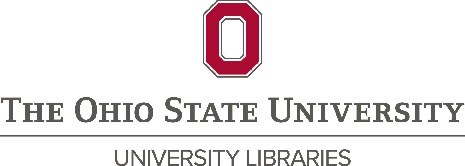 Colleagues,Thank you for participating in the Equity, Diversity and Inclusion pilot initiative (EDI @ OSUL) workshop. The EDI @ OSUL pilot initiative seeks to facilitate conversations on EDI throughout the Libraries and gather faculty and staff input on EDI goals, priorities, and bottleneck areas that can inform collective Libraries inclusion, diversity, equity, accessibility and social justice future strategies.  The pilot workshops (running from February through May 2019) will facilitate discussions with library departments, working groups or committees. A report will then highlight key findings.While the pilot will not provide training on EDI, the workshops will generate information in the form of actionable programming and initiatives that the Libraries can use to promote and enhance our strategic vision. The IDEAS Committee (formerly Diversity & Inclusion) is serving as the vehicle to implement the information garnered from the pilot initiative. With the collective efforts of Libraries faculty and staff, the pilot is coordinated and facilitated by a taskforce of library personnel. As we do this important work to help our organization live our values around inclusion, diversity, equity, accessibility and social justice, we hope to facilitate internal organizational development and a space for discussion. With your engagement and commitment to open conversations and the broad participation of our organization, we anticipate that we will advance the goals of this initiative. On behalf of the project, we thank you again for your participation in the EDI @ OSUL pilot. Your voice and ideas are essential to the conversation.Sincerely,Sandra Enimil, Pamela Espinosa de los Monteros and Elaine PritchardContacts:Sandra Enimil (Lead), Enimil.1@osu.eduPamela Espinosa de los Monteros (Lead), espinosadelosmonteros.1@osu.eduElaine Pritchard (Administrative Lead), pritchard.90@osu.edu Jennifer Vinopal (Executive Advisor), vinopal.5@osu.edu EDI @ OSUL Facilitators:Stephen CassidySandra EnimilPamela Espinosa de los MonterosAmanda L. FolkErica JonakAmy McCroryDan Noonan